РЕСПУБЛИКА ДАГЕСТАН_______ .. _______АДМИНИСТРАЦИЯ ГОРОДСКОГО ОКРУГА «ГОРОД КАСПИЙСК»    368300 г. Каспийск, ул. Орджоникидзе, 12, тел. 8 (246) 5-14-11, факс 5-10-00 сайт: www.kaspiysk.org, e-mail: kasp.info@yandex.ruПОСТАНОВЛЕНИЕ№ 803			                                                   «   03  »      11                              2020г.«О внесении изменений в постановлениеАдминистрации городского округа «городКаспийск» №645 от 29.09.2019г.»В связи с изменениями, внесенными в состав Комиссии по проведению публичных слушаний, в соответствии с Федеральным законом от 06.10.2003г. №131-ФЗ «Об общих принципах организации местного самоуправления в Российской Федерации», уставом муниципального образования городского округа «город Каспийск», Администрация городского округа «город Каспийск»,-ПОСТАНОВЛЯЕТ:1.  Внести в постановление администрации городского округа «город Каспийск» №645 от 29.09.2020г. «О назначении публичных слушаний»  следующие изменения:- в п. 3 слова «Уполномоченным органом по проведению публичных слушаний по вопросу указанному в пункте 1 настоящего постановления является Комиссия по организации и проведению публичных слушаний, утвержденная Распоряжением Администрации городского округа «город Каспийск» от 13.06.2019г. №181-р, расположенный по адресу: 368300, РД,        г. Каспийск, ул. Орджоникидзе, 12, здание Администрации городского «город Каспийск», каб. №49» заменить на «Уполномоченным органом по проведению публичных слушаний по вопросу указанному в пункте 1 настоящего постановления является Комиссия по организации и проведению публичных слушаний, утвержденная Распоряжением Администрации городского округа «город Каспийск» от 02.11.2020г. №250-р, расположенный по адресу: 368300, РД, г. Каспийск, ул. Орджоникидзе, 12, здание Администрации городского «город Каспийск», каб. №49»	2. Опубликовать настоящее постановление в газете «Трудовой Каспийск» и разместить на официальном сайте городского округа «город Каспийск» www.kaspiysk.orgв сети «Интернет». 3. Контроль над исполнением настоящего Постановления возлагаю на и.о. заместителя Главы Администрации городского округа «город Каспийск» Абдуллаева Р.Н.И.о. Главы городскогоокруга «город Каспийск»                                                                      Таибов З.Т. Исполнил: Начальник Управления имуществом                   Исмаилов А.Х.Согласовано: И.о. заместителя Главы Администрации	        Абдуллаев Р.Н.Согласовано: Начальник юридического отдела	        Магомедов Р.А.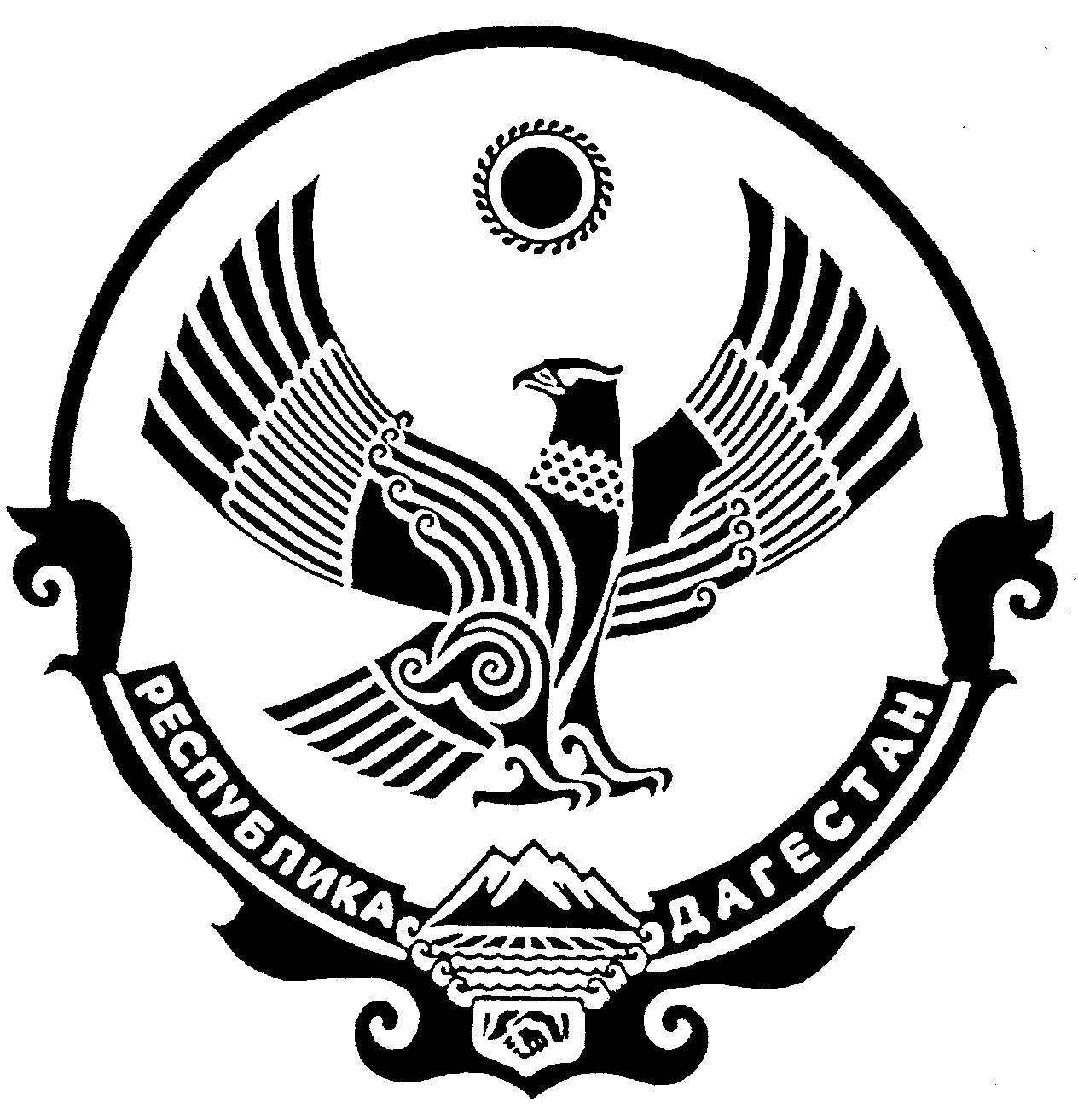 